Ansøgning ved Vordingborg Kommunes lystbådehavne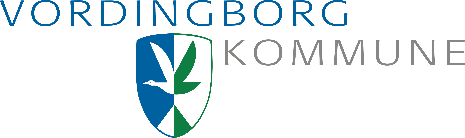 Sæt X ved den havn, hvor du/I ønsker at leje: Bogø Havn Hårbølle Havn Kalvehave Havn Klintholm Havn Masnedsund Havn Præstø Havn Skåninge Bro Stege Havn Vordingborg NordhavnSæt X i den rubrik, der angiver hvad du/I ønsker at leje; Bådplads Gæsteleje Låneplads Arealleje Leje af bygningDet oplyses, at du som lejer selv har pligt til at opdatere dine kontaktoplysninger. For at se aktuelle priser henvises der til Takstblad for Vordingborg Kommunes lystbådehavne, som findes på Vordingborg Kommunes hjemmeside.Side 2 skal indeholde oplysninger om båden.Oplysninger om BådenBådmodel:___________________________________________________Bådens Længde:______________________________________________Bådens bredde:_______________________________________________Bådens dybgang______________________________________________NavnAdressePostnr./ByE-mailMobil